EXCELENTÍSIMA Y MAGNÍFICA RECTORA DE LA UNIVERSIDAD CATÓLICA DE ÁVILA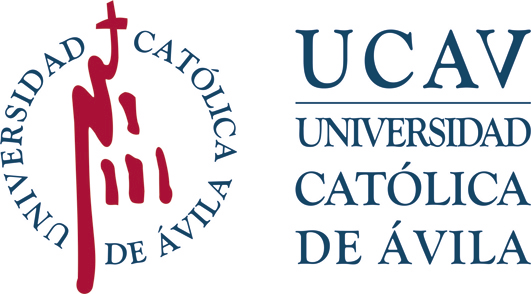 Impreso: FC-FUNIVERSIDAD CATÓLICA DE ÁVILAREGISTRO DE ALUMNOSENTRADA:………………………FECHA:………………………….  SOLICITUD DE CONVOCATORIA FIN DE ESTUDIOS - FEBREROUNIVERSIDAD CATÓLICA DE ÁVILAREGISTRO DE ALUMNOSENTRADA:………………………FECHA:………………………….CURSO ACADÉMICO PARA EL QUE REALIZA LA SOLICITUD    /    DATOS PERSONALES DEL ESTUDIANTE DATOS PERSONALES DEL ESTUDIANTE DATOS PERSONALES DEL ESTUDIANTE DATOS PERSONALES DEL ESTUDIANTE NOMBRE Y APELLIDOS:      NOMBRE Y APELLIDOS:      NOMBRE Y APELLIDOS:      NOMBRE Y APELLIDOS:      Nº DNI/TIE/PASAPORTE      Nº DNI/TIE/PASAPORTE      Nº DNI/TIE/PASAPORTE      Nº DNI/TIE/PASAPORTE      DOMICILIO:      DOMICILIO:      DOMICILIO:      DOMICILIO:      LOCALIDAD:      PROVINCIA:      PROVINCIA:      CP:      TELÉFONO MÓVIL (Obligatorio):       TELÉFONO MÓVIL (Obligatorio):       TELÉFONO FIJO:      TELÉFONO FIJO:      CORREO ELECTRÓNICO (Obligatorio):      CORREO ELECTRÓNICO (Obligatorio):      CORREO ELECTRÓNICO (Obligatorio):      CORREO ELECTRÓNICO (Obligatorio):      MATRICULADO EN LA TITULACIÓN DE:      MATRICULADO EN LA TITULACIÓN DE:      MATRICULADO EN LA TITULACIÓN DE:      MATRICULADO EN LA TITULACIÓN DE:      SOLICITO ADELANTAR A FEBRERO 2019 LA CONVOCATORIA DE JUNIO 2019 DE LAS MATERIAS QUE RELACIONO A CONTINUACIÓN:SOLICITO ADELANTAR A FEBRERO 2019 LA CONVOCATORIA DE JUNIO 2019 DE LAS MATERIAS QUE RELACIONO A CONTINUACIÓN:SOLICITO ADELANTAR A FEBRERO 2019 LA CONVOCATORIA DE JUNIO 2019 DE LAS MATERIAS QUE RELACIONO A CONTINUACIÓN:CÓDIGOASIGNATURADENOMINACIÓN OFICIAL DE LA ASIGNATURANº ECTSIMPORTANTE. Antes de iniciar los trámites de esta solicitud recuerde que:Es responsabilidad del estudiante conocer la normativa reguladora de esta convocatoria. La tiene a su disposición en la Guía Académica y en la página web de la UCAV: Normativa de Progreso y Permanencia.Esta convocatoria supone adelantar a febrero la convocatoria de junio del curso académico. En caso de que el alumno no se presente o no supere la asignatura en la convocatoria de febrero, podrá solicitar el adelanto de la convocatoria de septiembre a junio, teniendo en cuenta lo dispuesto para la convocatoria Fin de Estudios de junio.Sólo podrán solicitar esta convocatoria los alumnos que no tengan más de 3 asignaturas pendientes para finalizar la titulación. A estos efectos, cada 6 créditos ECTS pendientes computan como una asignatura. En el cómputo de asignaturas pendientes, queda excluido el TFG/TFM.En el momento de la solicitud, el alumno ha de tener formalizada matrícula en las asignaturas cuya convocatoria desea adelantar.Adelantos de convocatorias de TFG/TFM:En estos casos, para la evaluación de estos trabajos, el estudiante debe tener superados todos los ECTS de la titulación que viene cursando a excepción de los ECTS correspondientes a dichos trabajos. Si para finalizar la titulación, el estudiante tiene en una misma convocatoria, además del TFG/TFM, asignaturas pendientes, éstas deben estar superadas siempre antes de la evaluación del trabajo.Plazo de solicitud: Consulte Calendario en la Guía Académica.Protección de datos. Los datos personales recogidos en este impreso serán incorporados y tratados, con destino y uso exclusivamente administrativo, académico y para hacerle llegar información sobre las actividades de la Universidad Católica Santa Teresa de Jesús de Ávila (UCAV. Dispone de más información sobre la política de protección de datos personales de la UCAV y sobre cómo ejercitar los derechos de acceso, rectificación, supresión, limitación, oposición o portabilidad en https://www.ucavila.es/PoliticaPrivacidad.pdfEn              , a    de            de    Protección de datos. Los datos personales recogidos en este impreso serán incorporados y tratados, con destino y uso exclusivamente administrativo, académico y para hacerle llegar información sobre las actividades de la Universidad Católica Santa Teresa de Jesús de Ávila (UCAV. Dispone de más información sobre la política de protección de datos personales de la UCAV y sobre cómo ejercitar los derechos de acceso, rectificación, supresión, limitación, oposición o portabilidad en https://www.ucavila.es/PoliticaPrivacidad.pdfProtección de datos. Los datos personales recogidos en este impreso serán incorporados y tratados, con destino y uso exclusivamente administrativo, académico y para hacerle llegar información sobre las actividades de la Universidad Católica Santa Teresa de Jesús de Ávila (UCAV. Dispone de más información sobre la política de protección de datos personales de la UCAV y sobre cómo ejercitar los derechos de acceso, rectificación, supresión, limitación, oposición o portabilidad en https://www.ucavila.es/PoliticaPrivacidad.pdf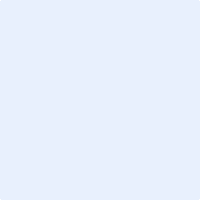 Protección de datos. Los datos personales recogidos en este impreso serán incorporados y tratados, con destino y uso exclusivamente administrativo, académico y para hacerle llegar información sobre las actividades de la Universidad Católica Santa Teresa de Jesús de Ávila (UCAV. Dispone de más información sobre la política de protección de datos personales de la UCAV y sobre cómo ejercitar los derechos de acceso, rectificación, supresión, limitación, oposición o portabilidad en https://www.ucavila.es/PoliticaPrivacidad.pdfFirma del solicitante